Дата: «____» ____________  20__ г.Класс: 2Урок: 21Предмет: английский язык.Учитель: Ақанова Назым АрдаккызыТема: My houseЦель урока: формирование положительной мотивации к изучению английского языка, введение и первичное закрепление новой лексики по теме: «My house»; изучение грамматической конструкции There is / There are, формирование навыков чтения буквосочетания –ou в словах, развитие орфографического навыка и фонематического слуха.Задачи:Образовательная: знание правильного произношения звуков; умение работать самостоятельно и в коллективе; умение правильного произношения названия комнат в доме; умение рефлектировать; умение самостоятельно оценивать свою деятельность и деятельность своих одноклассников на уроке.Развивающая: развитие речи учащихся  посредством обогащения словарного запаса – через активизацию изученной лексики и внедрение новым путем использования языковой догадки, толкования, антонимических пар big – small, old – new; развитие способностей анализировать и сравнивать, обобщать и систематизировать; развитие диалогической и монологической речи; развивать умения самостоятельно оценивать свою деятельность и деятельность своих одноклассников на уроке.Воспитательная: воспитание работать самостоятельно и в коллективе; воспитание эстетических качеств личности школьника, чувства деликатности, вежливости, ответственности, дисциплинированности, честности, собственного достоинства, радостного отношения к успехам и сопереживания неудачам одноклассников; воспитание проявление бережного отношения к школьным предметам.Материальное обеспечение урока: Для учителя: CD проигрыватель; флэш-карты с изображением.Для учащихся: учебник, рабочая тетрадь, цветные карандаши, фломастеры.Межпредметные связи: музыка (для проведения физкультминутку под музыкальное сопровождение).Ход урока.Этапы урокаДействия учителяДействия учащихсяПримечаниеВремяОрганизационный момент– Good afternoon, children! I `m glad to see you! Sit down, please.– Good afternoon, teacher! Проверить готовность учащихся к уроку, настроить их на работу в классе2 минСообщение темы и цели урока– Ребята, сегодня на уроке мы с вами выучим слова, с помощью которых можно описать дом. 3 минАктуализация опорных знаний– Сейчас мы с вами по тренируем наши язычки, с помощью стихотворения. This is JackAnd that is Jill.This is BellAnd that is Bill.This is AlAnd that is Dot.This is KittyAnd that is SpotУчитель записывает стихотворение на доску, затем построчно стирает. По окончанию спрашивает у учащихся полностью стихотворение.3 минРабота с учебником Задания 1 – 4.15 минФизкультминуткаStand up, sit downClap, clap, clap.Point to the windows,Point to the door,Point to the board,Point to the floor,Stand up, sit downClap, clap, clap.Stand up, sit downClap, clap, clap.Point to the windows,Point to the door,Point to the board,Point to the floor,Stand up, sit downClap, clap, clap.2 минРабота в тетрадиЗадания 1-5.15 минРефлексия-Ребята, подведем итоги нашей работы. Вам необходимо на доску выставить свои карточки. - Чему каждый из вас сегодня научился? О чем вы могли рассказать своим родителям дома после нашего урока?Я узнал много нового и   интересного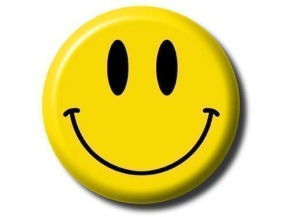  мне нужно время, чтобы запомнить материал урока.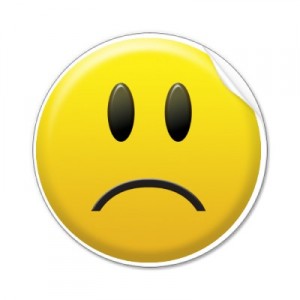 Учащиеся получают карточки с символами2 минПодведение итогов урока– Чему каждый из вас сегодня научился на уроке?О чем вы могли бы рассказать дома своим родителям или друзьям после нашего урока? Отмечаем достижения и успехи детей на уроке и хвалим их за работу на уроке.Молодцы ребята. Вы очень хорошо поработали! Well done children!-Ребята, судя по вашим смайликам,-Our  lesson is over. Thank you very much.Good bye!Good bye, teacher!2 мин